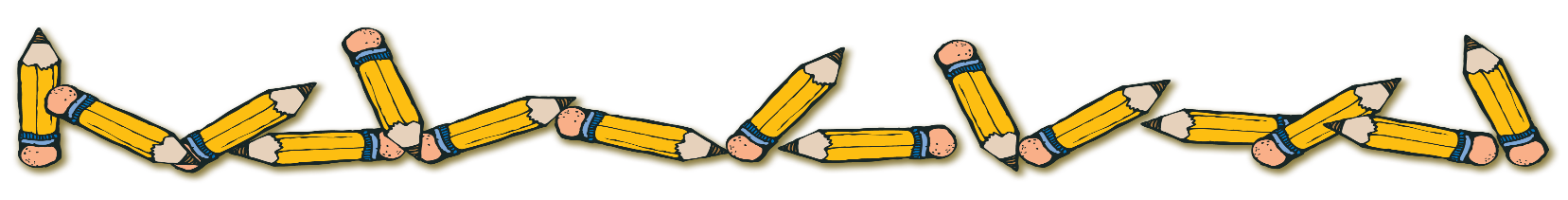 WELCOMETo 2nd GradeMrs. MandosSUPPLY LIST2 large glue sticks1 sturdy pencil case 4 hard heavy-duty plastic pocket folders (NO paper folders)2 boxes of sharpened #2 pencils with erasers2 large pink erasers1 lap-size dry erase whiteboard (dollar stores sell this)1 pack of black dry-erase markers (thick ones)1 pack of colored pencils1 pack of washable fine markers1 box of crayons (24 pack)1 pair of safety scissors2 boxes of tissues1 roll of paper towels1 container of Clorox/Lysol disinfectant wipes1 bottle of hand sanitizerNOTE: Copybooks & Homework Assignment book will be given to your child the first day of school (you do not need to purchase these).*NOTE: The above supplies may need to be replaced periodically throughout the year. Plase have your child’s supplies and ALL personal belongings labeled with his/her full name and grade in permanent black marker!*BOOKCOVERS FOR ALL TEXT BOOKS (BOOK SOX PERMITTED)!*CLEAR CONTACT PAPER FOR ALL WORKBOOKS!“ENJOY THE REST OF THE SUMMER & SEE YOU IN SEPTEMBER!”Mrs. Donna Mandos